ПриложениеАльбом музыкальных зарисовок «Песни весны»№ 1 «Призыв солнца»Солнце, выходи,Землю освети ярко!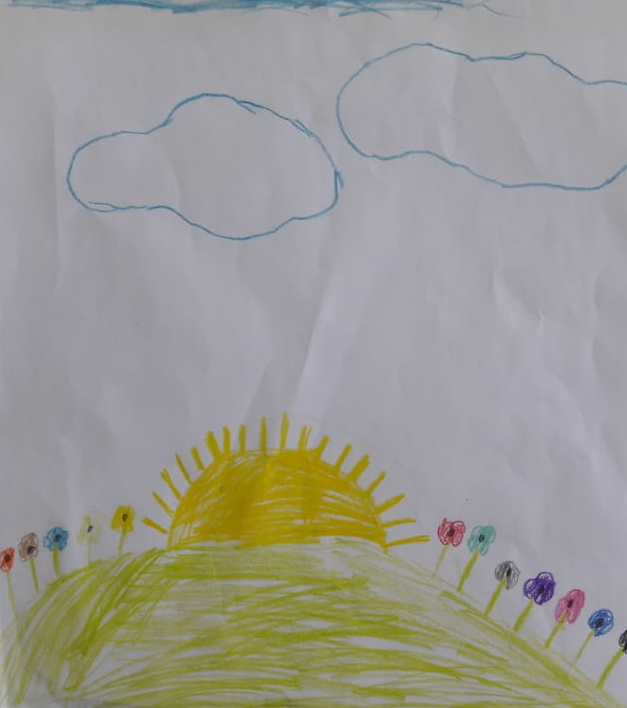 № 2 «Весенняя прогулка»Мы ребята, мы гуляем в парке.Солнце машет нам рукой. Жарко!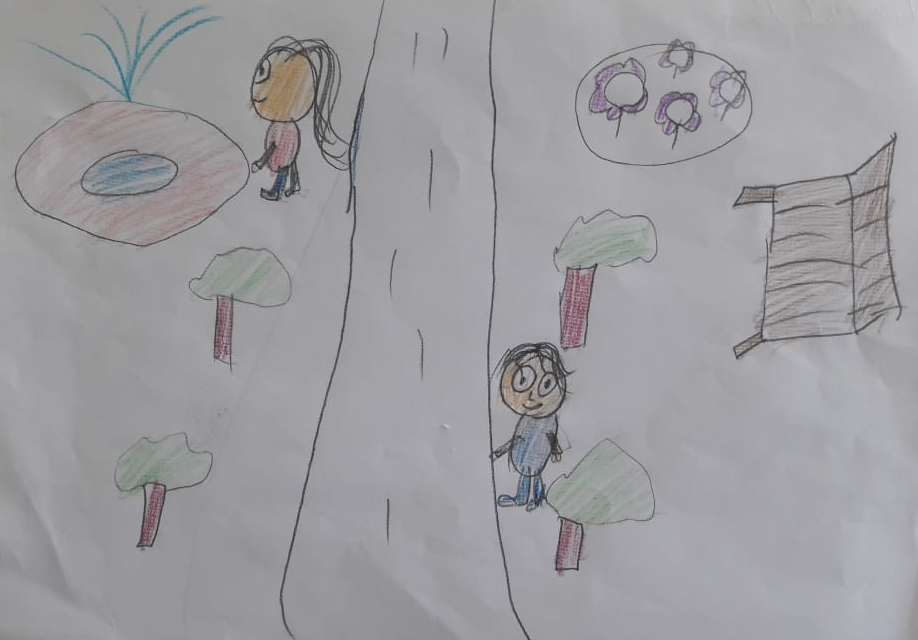 № 3 «Звон капели»Кап-кап, кап-кап,Звон капели слышен.Кап-кап, кап!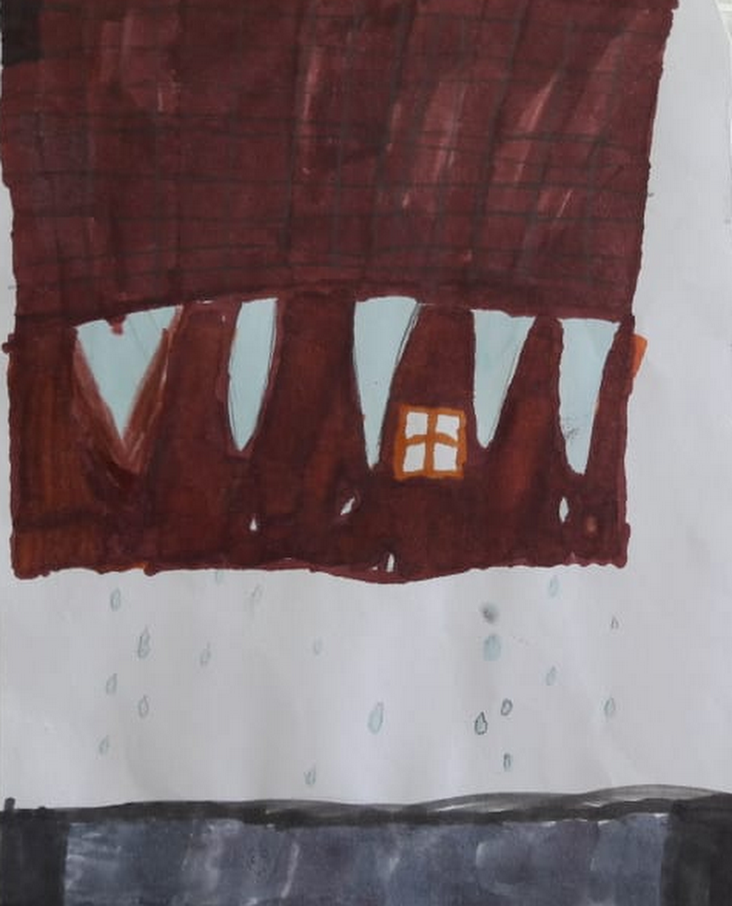 № 4 «Подснежник»Вырос цветок.Это подснежник.Он красив и нежен,Первый цветок весны.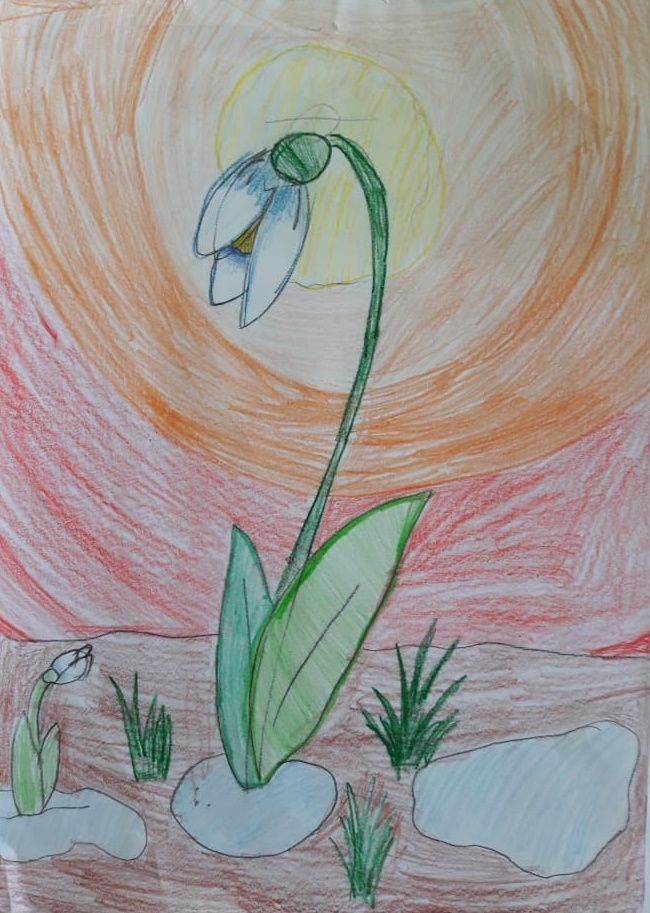 № 5 «Грачи прилетели»Прилетели грачи.Собирают палочки.Чёрные, носатыеДрузья наши пернатые.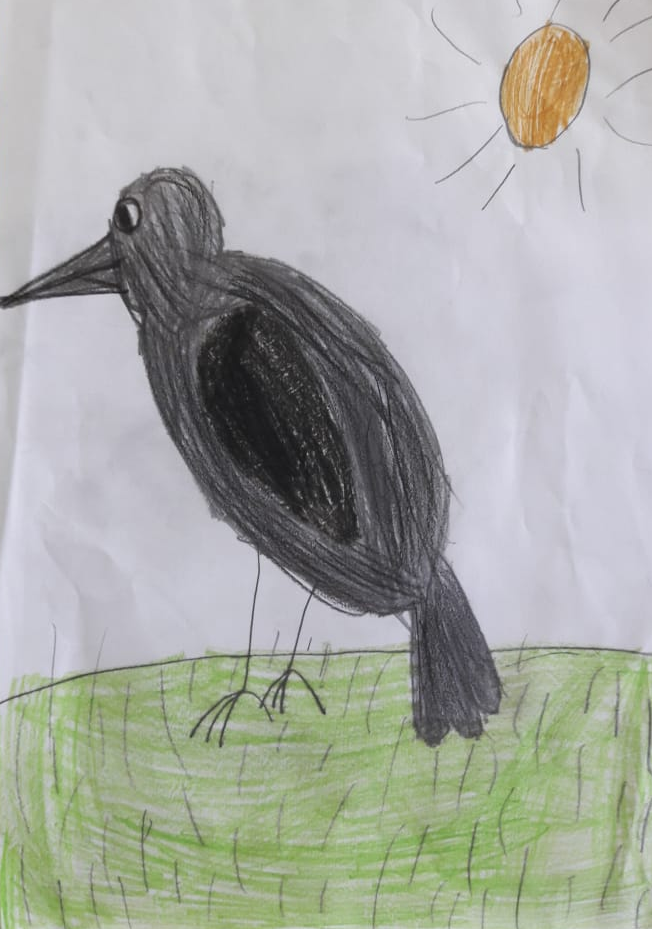 № 6 «После зимней спячки»Я медведь, я рычу.Я голодный, я кричу:«Есть хочу!»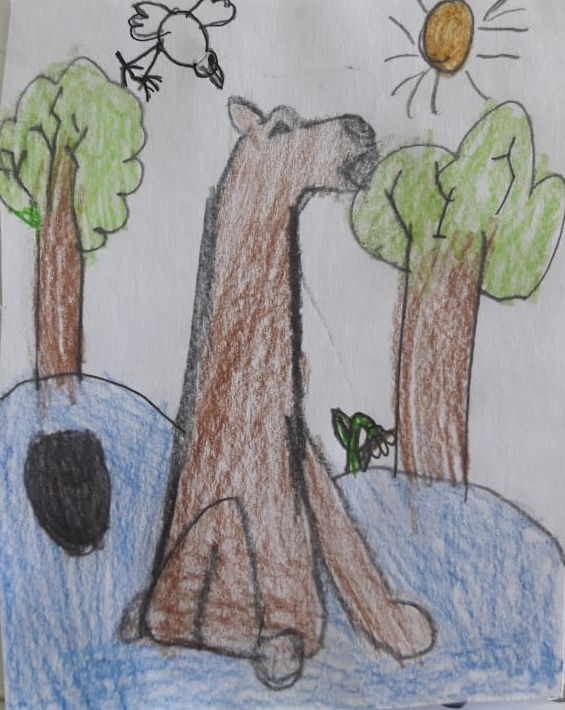 № 7 «Финал»Пели мы для вас в апрелеСлавным голосом «Свирели»!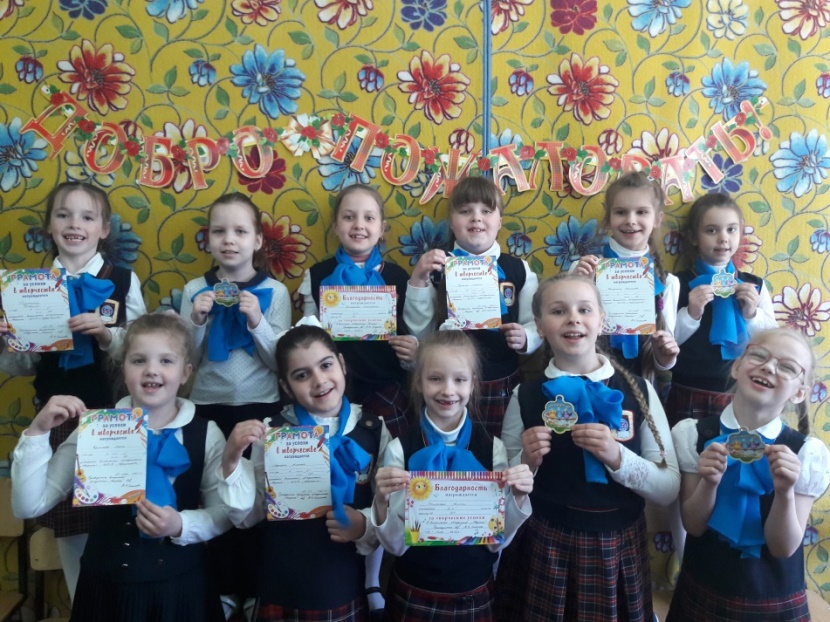 